          CASA TRANSITÓRIA FABIANO DE CRISTO DE PINDAMONHANGABA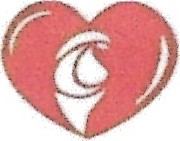 Fundada pelo CENTRO ESPÍRITA 'MELO MORAIS" em 22 de maio de 1977.                      Rua Frei Fabiano de Cristo 555 - Lot.Res. Andrade- 12402-560 - PINDAMONHANGABA (SP)                           CNPJ 50455815/0001-33 — Insc. Estadual — Isenta-lnsc.Municipal 1572                                                    FONE - (12)3642-6277 - Whatsapp - (12) 99135-9133  E.mail — planobem@casatransitoria.org.br Site— www.casatransitoria.org.br.INFORMAÇÕES ADICIONAIS:NÃO HÁ VALORES REPASSADOS AOS DIRIGENTES ( Arts.6 e 12 doEstatuto Social);RELAÇÃO INDIVIDUALIZADA DE ENPREGADOS- A ENTIDADE NÃO POSSUI EMPREGADOS. TODO TRABALHO É REALIZADO POR VOLUNTÁRIOS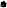 CONTRATAÇÃO DE PESSOAL - PELOS MESMOS MOTIVOS ACIMA NÃO HÁ CONTRATAÇÃO DE PESSOAL ;LISTA DE PRESTADORESDE SERVIÇOS E RESPECTIVOSVALORES PAGOS-PESSOAS FÍSICAS NÃO HOUVE;PESSOAS JURÍDICAS - VALORES PAGOS:VIVA TRANSPORTE COLETIVO LTDA -CNPJ 10.561.387/0001-09R$ 185,41 , referente ao mês de Janeiro/2022R$ 1.325,53 , referente ao mês de Fevereiro/2022 R$ 1.031,46,referente ao mês de Março /2022 R$ 575,66 , referente ao mês de Abril/2022. R$ 691,95   R$ 691,95referente ao mês de Maio/2022R$ 536,38 , referente ao mês de Junho/2022 R$ R$ 2.097,29,referente ao mês de julho/2022R$ 1.262,61,referente ao mês de agosto/2022R$ 663,14,referente ao mês de setembro/2022R$1,168,89, referente ao mês de outubro/2022R$1.317,43, referente ao mês de novembro/2022R$986,00, referente ao mês de dezembro/2022R$ 1.115,65, referente a Janeiro /2023R$   944,62, referente a Fevereiro/2023R$ 1.514,38,referente a Março de 2023R$ 1.334,84,referente a Abril de 2023R$ 1.154,73,referente a Maio de 2023R$ 1.083,35,refereten a Junho de 2023OBS.: Relatórios físico-financeiros -Vide "DEMAIS INFORMACÕES" (RP 1O) mensais,POSIÇÃO: até JUNHO 2023, inclusive.